淡江大學資訊與圖書館學系112學年度大學甄選入學申請入學【面試】準備指引校級共通提醒事項預約面試：112/4/18(二)10:00~5/9(二)21:00止，至本校系統完成報名、繳費手續後，
即可自行預約面試時段。 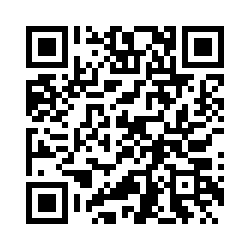 面試時間：5/20(六)-5/21(日)請依預約時段提前到場準備，如有任何狀況請提前聯繫各系。面試當日：請攜帶有照片之身分證明文件(如身分證、護照、駕照、健保卡、學生證)應試。 Line 小幫手：請加入淡江官方 line 小幫手，隨時掌握最新消息。本系面試說明【面試方式】本系採跑關面試，考生一次面對一位委員，每位約5分鐘，共需接受3位評審委員之提問。【提醒事項】不須提供書審資料給現場評審委員。服裝儀容乾淨整潔即可，但請避免拖鞋、涼鞋。審查能力評審重點準備指引學習能力個人特質、學習興趣、問題解決說明學習歷程，敘述從中學習到何種能力與在過程中所遭遇的困難，以及如何克服解決的過程。表達能力表達能力、流暢度與回答問題之適切1.能以清晰、有條理且態度從容的陳述表達。2.具備完整的邏輯思考能力，且運用合宜的溝通技巧與他人互動。3.能非常明確且完整說明就讀本系之動機。專業潛力1.學習目標清楚2.自我學習與管理能力 3社團或校內外活動參與能力與表現4.暸解資訊與圖書館學系特色與內涵對高中課程，能陳述心得或反思。深入瞭解自己的專長、特質、優勢與劣勢，並能清楚規劃對本系未來的學習重點與未來出路。充分完整說明社團活動與服務學習內容。4.學習興趣與本系發展目標符合。